………………………………………  kursu Sınavına ………………. Kişi Katılmış, ……….. Kişi Başarılı, ………… Kişi Başarısız Olmuştur. İş Bu Tutanak Bilgilerin Doğru ve Eksiksiz Olduğu Tarafımdan Kontrol Edilerek İmza Altına Alınmıştır.																	Kurs Öğretmeni
																            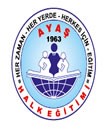 T.CMİLLİ EĞİTİM BAKANLIĞIAyaş  Özel Gönüller Halk Eğitimi MerkeziModül Değerlendirme Formu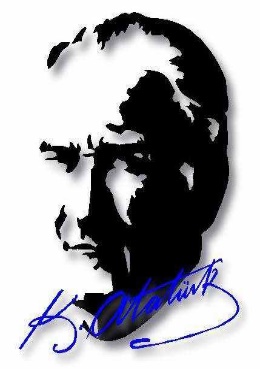 Kursun AdıKurs ÖğretmeniBaşlama TarihiBitiş TarihiKursun YeriHalk Eğitimi MerkeziDeğerlendirme TarihiSıra NoKursiyerin Adı SoyadıModül AdlarıModül AdlarıModül AdlarıModül AdlarıModül AdlarıModül AdlarıModül AdlarıModül AdlarıModül AdlarıModül AdlarıModül AdlarıModül AdlarıModül AdlarıModül AdlarıModül AdlarıModül AdlarıModül AdlarıModül AdlarıModül AdlarıModül AdlarıSıra NoKursiyerin Adı SoyadıTuşları DoğruKullanmaTuşları DoğruKullanmaYazı YazmaYazı YazmaSıra NoKursiyerin Adı SoyadıYUYUYUYUYUYUYUYUYUYU1234567891011121314151617